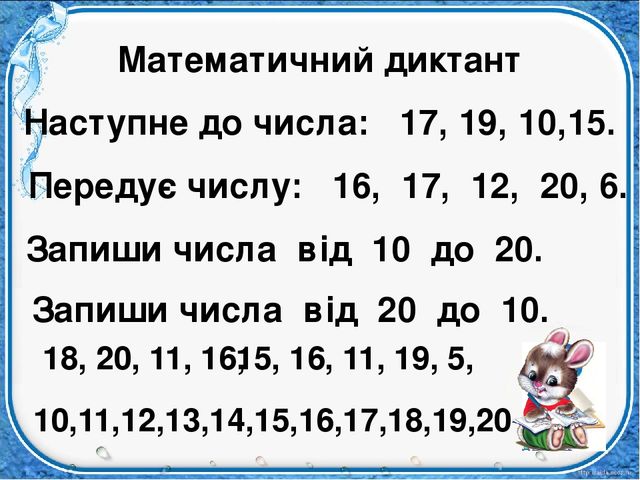 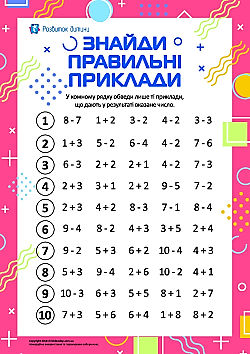 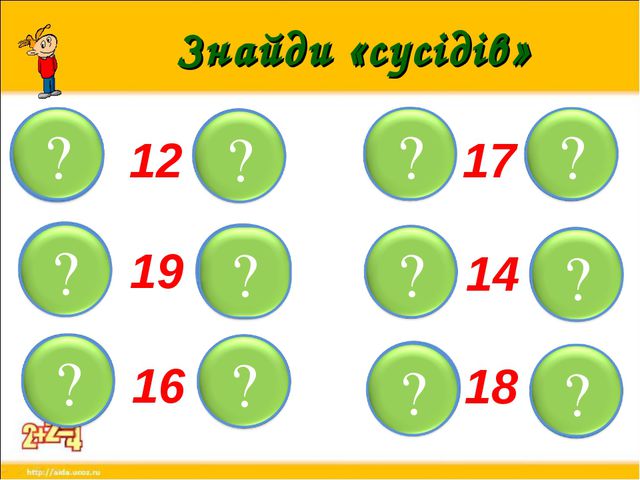 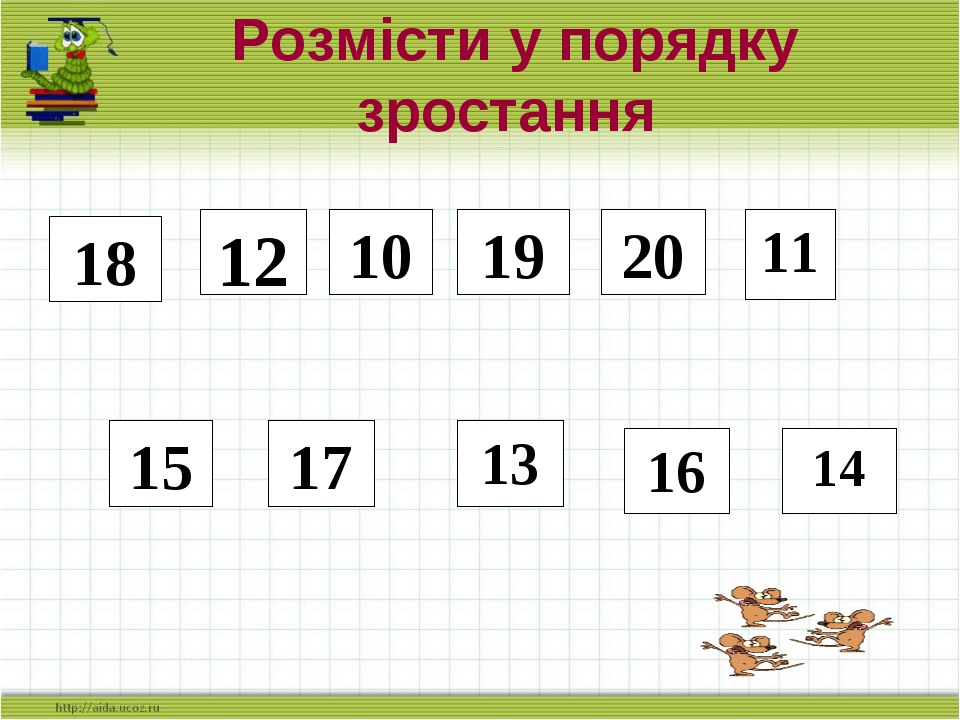 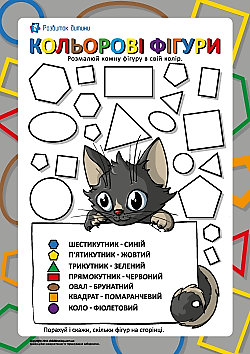 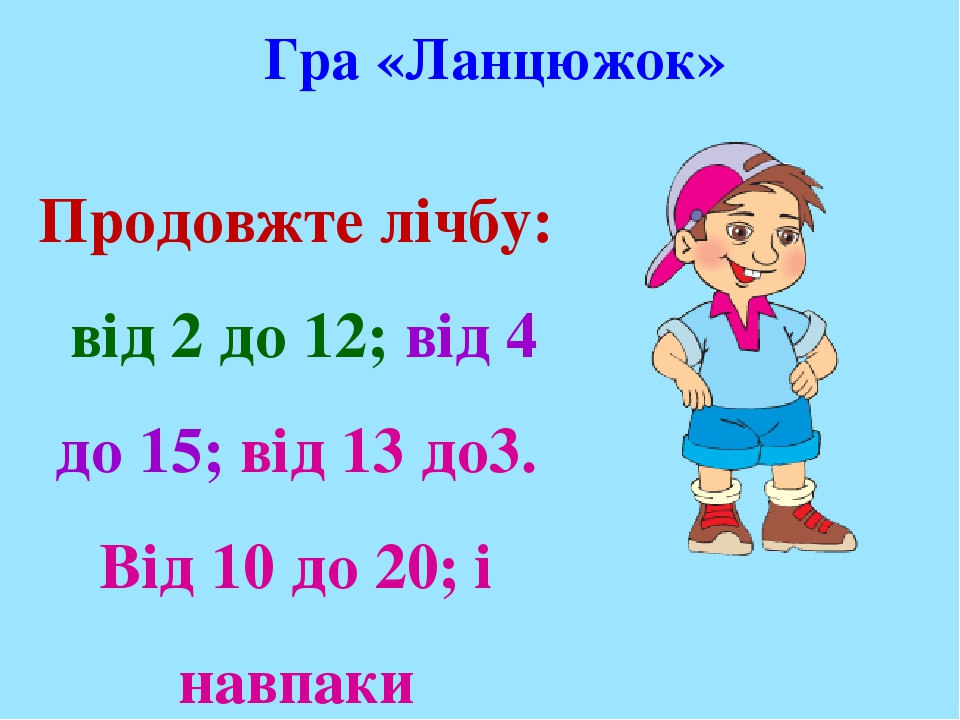 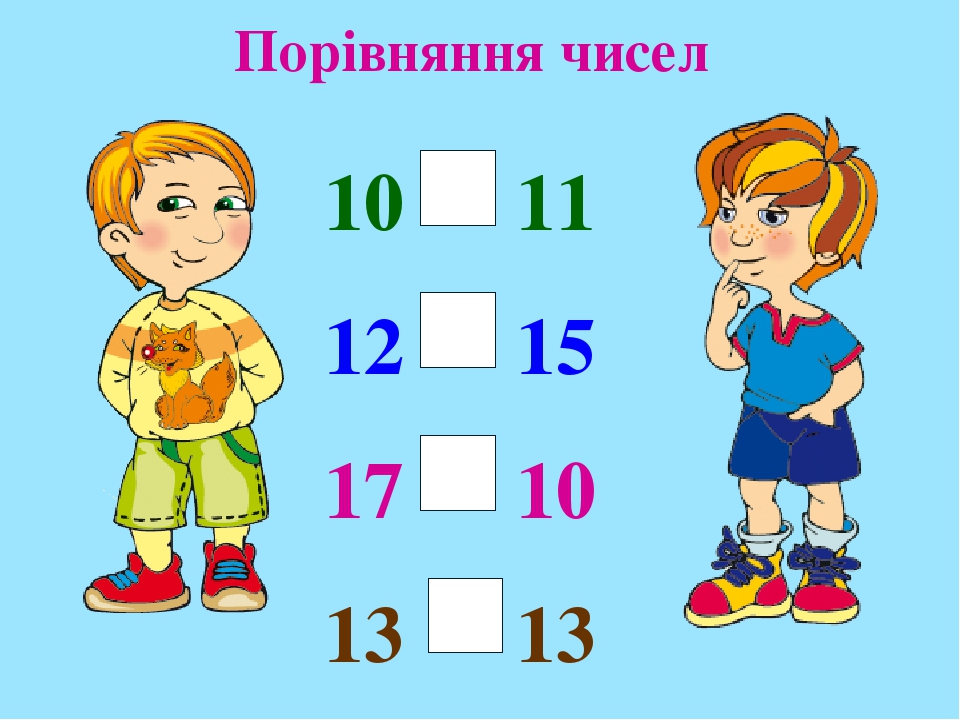 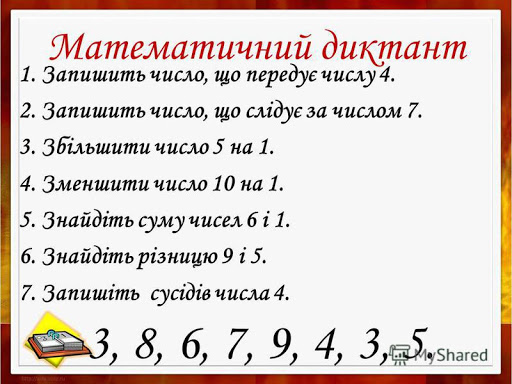 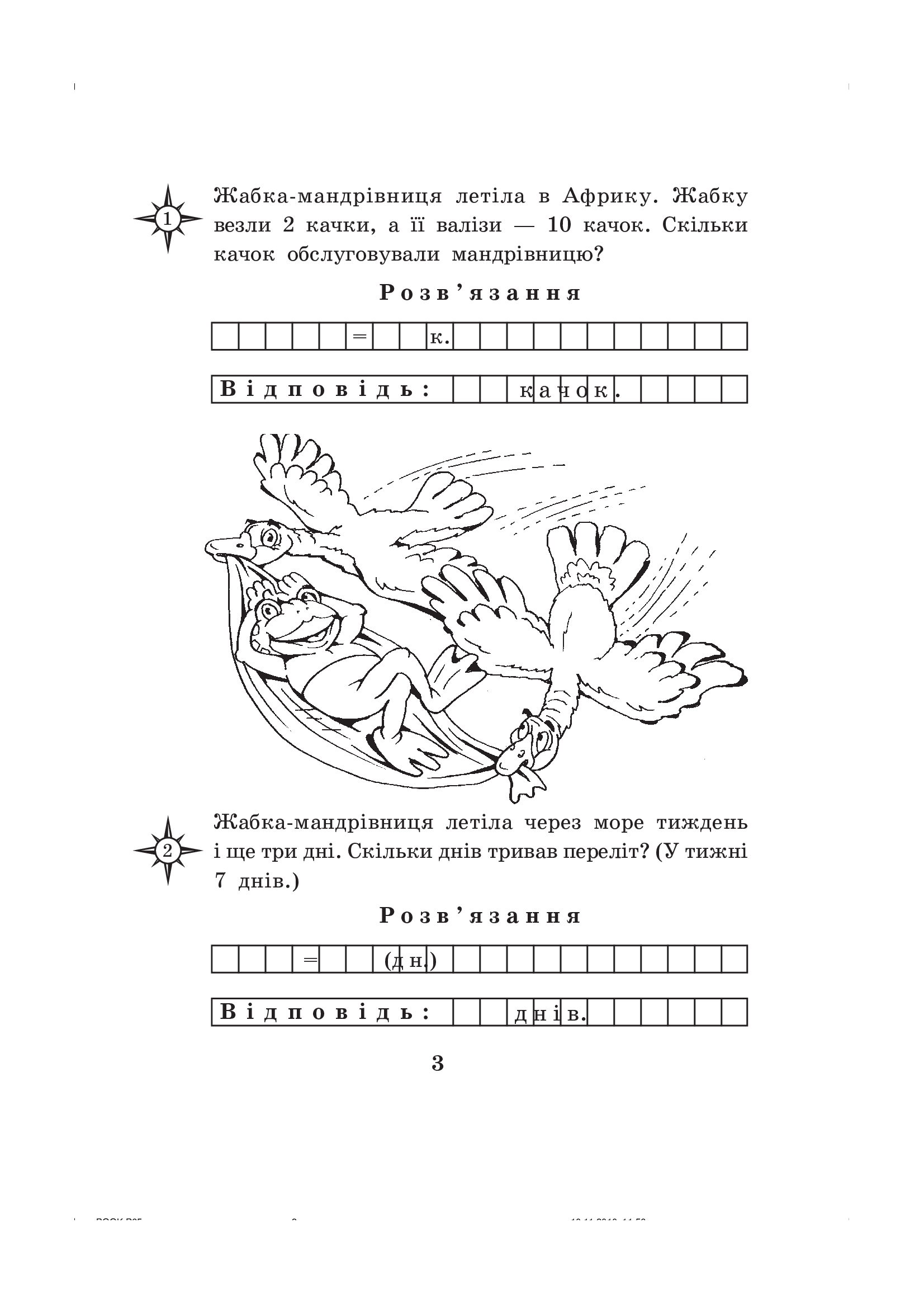 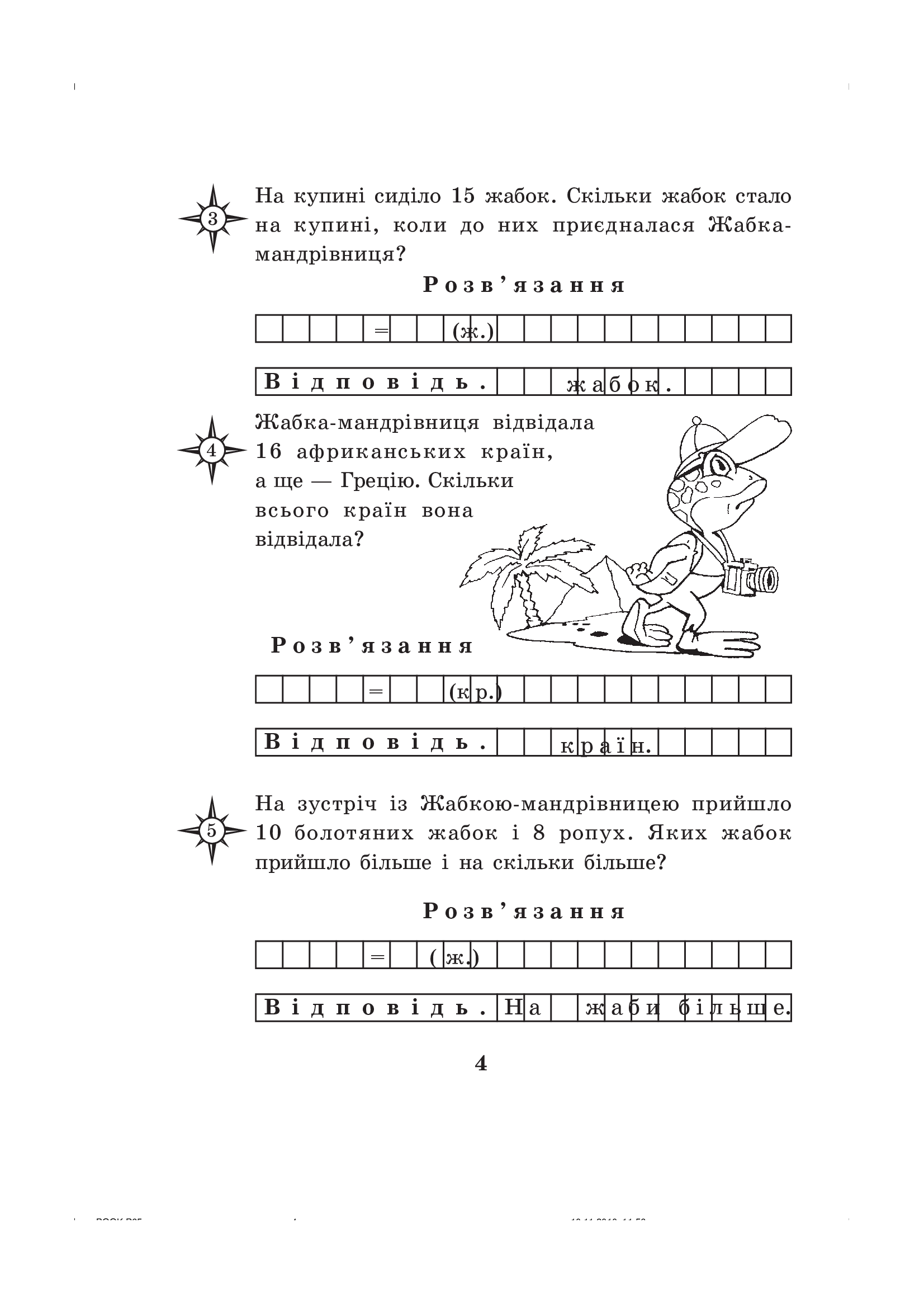 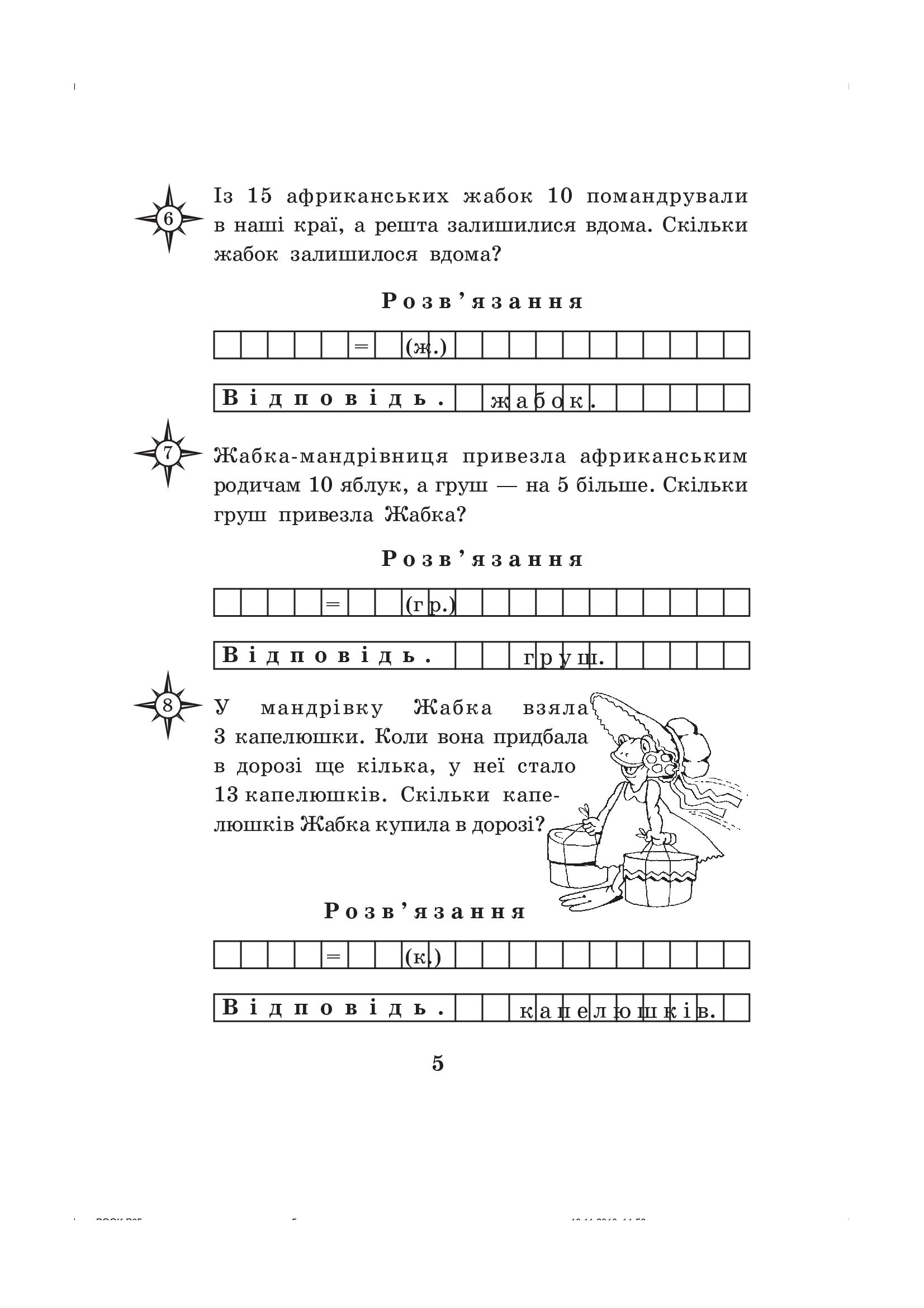 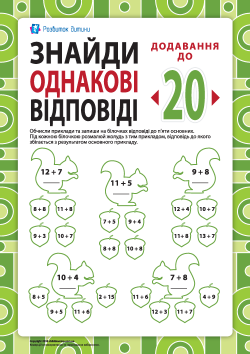 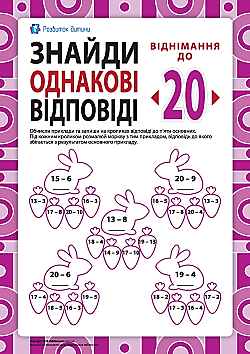 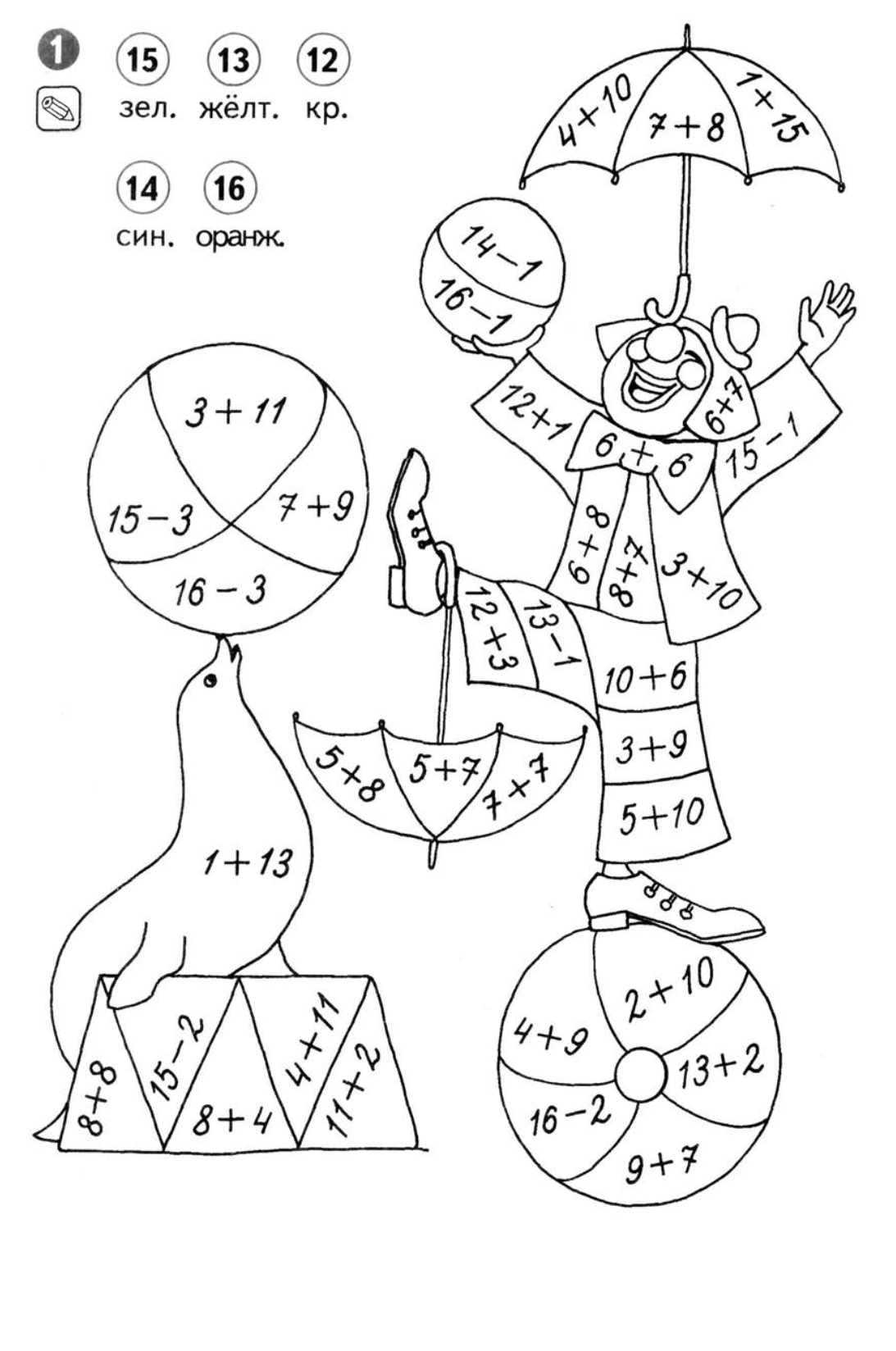 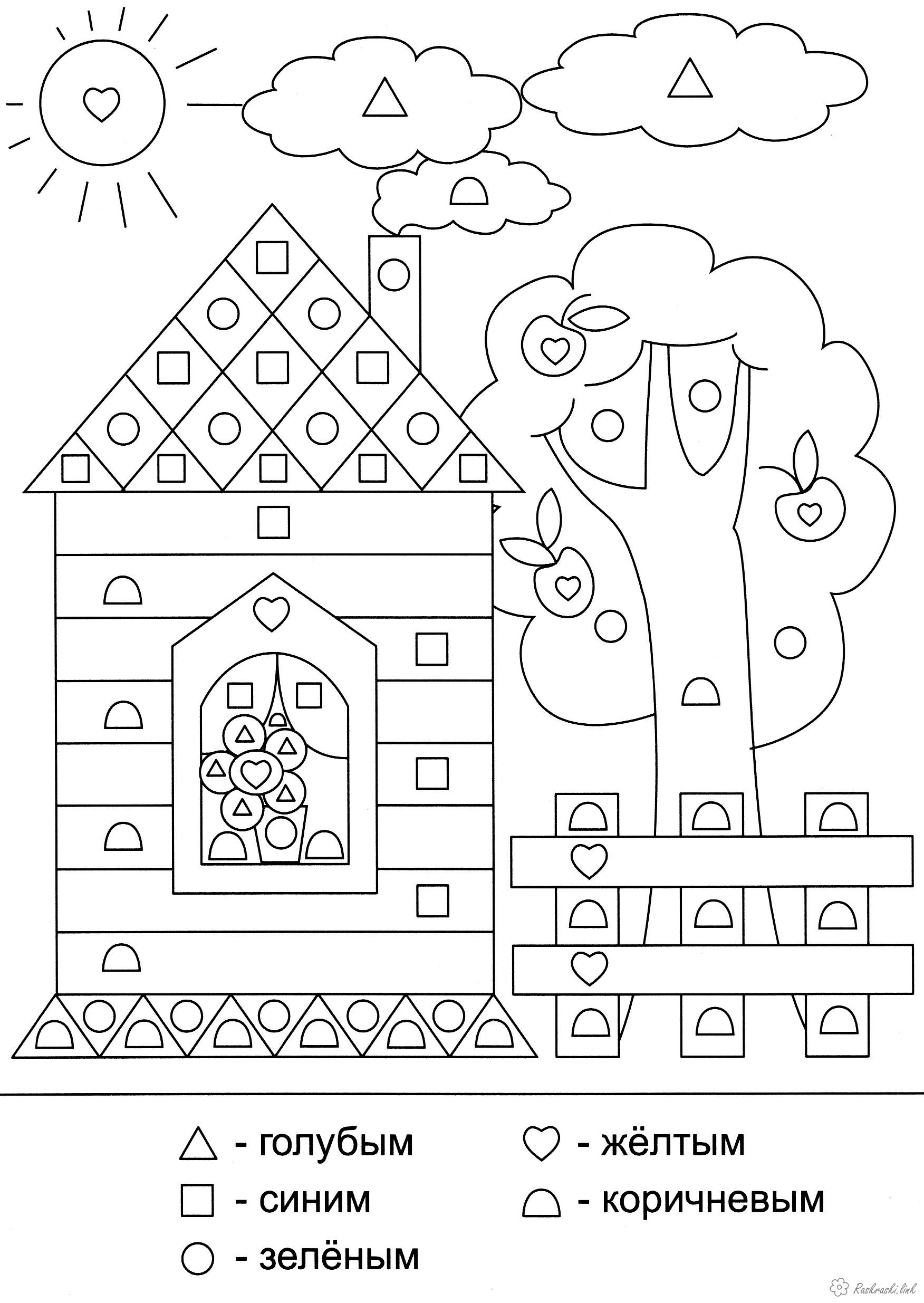 Дом. завдання переслати на пошту marina_egorova_@ukr.net 